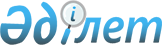 Об утверждении Правил осуществления контроля за соблюдением порядка учета, хранения, оценки, дальнейшего использования и реализации имущества, обращенного (подлежащего обращению) в собственность государства, за полнотой и своевременностью поступления денег в бюджет в случае его реализации, а также порядка передачи имущества, обращенного (подлежащего обращению) в собственность государства
					
			Утративший силу
			
			
		
					Постановление Правительства Республики Казахстан от 27 декабря 2011 года № 1612. Утратило силу постановлением Правительства Республики Казахстан от 23 апреля 2018 года № 213 (вводится в действие по истечении десяти календарных дней после дня его первого официального опубликования)
      Сноска. Утратило силу постановлением Правительства РК от 23.04.2018 № 213 (вводится в действие по истечении десяти календарных дней после дня его первого официального опубликования).
      В соответствии с  пунктом 1 статьи 655 Кодекса Республики Казахстан от 10 декабря 2008 года "О налогах и других обязательных платежах в бюджет" (Налоговый кодекс) Правительство Республики Казахстан ПОСТАНОВЛЯЕТ:
      1. Утвердить прилагаемые  Правила осуществления контроля за соблюдением порядка учета, хранения, оценки, дальнейшего использования и реализации имущества, обращенного (подлежащего обращению) в собственность государства, за полнотой и своевременностью поступления денег в бюджет в случае его реализации, а также порядка передачи имущества, обращенного (подлежащего обращению) в собственность государства.
      2. Настоящее постановление вводится в действие с 1 января 2012 года и подлежит официальному опубликованию. Правила
осуществления контроля за соблюдением порядка учета, хранения,
оценки, дальнейшего использования и реализации имущества,
обращенного (подлежащего обращению) в собственность
государства, за полнотой и своевременностью поступления денег в
бюджет в случае его реализации, а также порядка передачи
имущества, обращенного (подлежащего обращению) в собственность государства
1. Общие положения
      1. Настоящие Правила осуществления контроля за соблюдением порядка учета, хранения, оценки, дальнейшего использования и реализации имущества, обращенного (подлежащего обращению) в собственность государства, за полнотой и своевременностью поступления денег в бюджет в случае его реализации, а также порядка передачи имущества, обращенного (подлежащего обращению) в собственность государства (далее – Правила) разработаны в соответствии с пунктом 1  статьи 655 Кодекса Республики Казахстан от 10 декабря 2008 года "О налогах и других обязательных платежах в бюджет" (Налоговый кодекс) и определяют порядок и сроки осуществления контроля за соблюдением  порядка учета, хранения, оценки, дальнейшего использования и реализации имущества, обращенного (подлежащего обращению) в собственность государства (далее – Имущество), за полнотой и своевременностью поступления денег в бюджет в случае его реализации, а также порядка передачи Имущества, обращенного (подлежащего обращению) в собственность государства.
      2. В целях обеспечения контроля за соблюдением порядка учета, хранения, оценки, дальнейшего использования (в том числе передачи) и реализации Имущества, за полнотой и своевременностью поступления денег в бюджет от его реализации, а также порядка передачи Имущества, налоговые органы осуществляют контроль:
      1) в территориальных органах Комитета по исполнению судебных актов Министерства юстиции Республики Казахстан (далее – уполномоченные органы);
      2) в местных исполнительных органах, уполномоченных управлять коммунальной собственностью (далее – органы, уполномоченные управлять коммунальной собственностью);
      3) в государственных учреждениях, в том числе государственных органах, по вопросу наличия, полноты и своевременности передачи Имущества (включая вещественные доказательства), не имеющего собственника или собственник которого неизвестен, либо вещь, от права собственности на которую собственник отказался, до признания в  установленном порядке, обращенным в доход государства;
      4) за субъектами (физическими и юридическими лицами, в том числе государственными органами), заключившими договор на хранение и реализацию Имущества в соответствии с гражданским  законодательством   Республики Казахстан  по вопросу хранения и реализации Имущества.
      3. Осуществление контроля, указанное в пункте 2 настоящих Правил, производится сотрудниками налоговых органов при присутствии представителя проверяемого органа не чаще одного раза в год. Срок осуществления контроля составляет не более тридцати рабочих дней, а период контроля составляет не более пяти лет. 2. Порядок и сроки осуществления контроля за соблюдением
порядка учета, хранения, оценки, дальнейшего использования и
реализации имущества, обращенного (подлежащего обращению) в
собственность государства, за полнотой и своевременностью
поступления денег в бюджет в случае его реализации, а также
порядка передачи имущества, обращенного (подлежащего обращению)
в собственность государства
Осуществление контроля в уполномоченных органах
      4. При осуществлении контроля по вопросу полноты и своевременности постановки на учет, хранение, оценки, дальнейшего использования и реализации Имущества в уполномоченных органах проверяются:
      1) полнота принятия Имущества на учет и его сохранность;
      2) полнота и достоверность составления акта описи, оценки и приема - передачи Имущества;
      3)  порядок ведения книги учета актов описи, оценки и приема - передачи Имущества, принятого на учет;
      4)  порядок открытия инвентаризационных карточек, а также полнота и достоверность данных инвентаризационных карточек;
      5) соблюдение  порядка организации аукционов по реализации Имущества;
      6) полнота и своевременность перечисления денег в бюджет от реализации Имущества;
      7) своевременность и достоверность представленных сведений;
      8)  порядок уничтожения Имущества.
      5. Для осуществления контроля по вопросу полноты и своевременности постановки на учет, хранение, оценки, дальнейшего использования и реализации Имущества уполномоченными органами предоставляются следующие документы:
      1) копии исполнительных листов, по которым Имущество принято на учет;
      2) таможенные декларации, заявленные в соответствии с таможенной процедурой отказа в пользу государства;
      3) книга учета актов описи, оценки и приема-передачи Имущества, принятого на учет;
      4) акты описи, оценки и приема-передачи Имущества;
      5)  инвентаризационные карточки Имущества, принятого на учет по акту описи, оценки и приема-передачи Имущества;
      6) договора заключенные с организаторами аукциона по реализации Имущества и информация, предоставляемая вместе с этими договорами;
      7) акты и протокола о результатах проведенных аукционов;
      8) сведения по Имуществу, представленные в налоговые органы;
      9) решения об уничтожении Имущества с приложением перечня Имущества, подлежащего уничтожению;
      10) акты об уничтожении Имущества;
      11) документы, подтверждающие внесение в бюджет денег от реализации Имущества. Осуществление контроля в органах, уполномоченных управлять
коммунальной собственностью
      6. При осуществлении контроля в органах, уполномоченных управлять коммунальной собственностью, охватываются следующие вопросы:
      1) полнота принятия Имущества на учет и его сохранность;
      2) полнота и достоверность составления акта описи, оценки и приема - передачи Имущества;
      3)  порядок ведения книги учета актов описи, оценки и приема - передачи Имущества, принятого на учет;
      4)  порядок открытия инвентаризационных карточек, а также полнота и достоверность данных инвентаризационных карточек;
      5) соблюдение  порядка организации аукционов по реализации Имущества;
      6) полнота и своевременность перечисления денег в бюджет от реализации Имущества;
      7) своевременность и достоверность представленных сведений;
      8)  порядок уничтожения Имущества.
      7. При осуществлении контроля предоставляются следующие документы:
      1) книга учета актов описи, оценки и приема - передачи Имущества, принятого на учет;
      2) акты описи, оценки и приема - передачи Имущества;
      3)  инвентаризационные карточки Имущества, принятого на учет по акту описи, оценки и приема - передачи Имущества;
      4) договора, заключенные с организаторами аукциона по реализации Имущества, и информация, предоставляемая вместе с такими договорами;
      5) сведения по Имуществу, представленные в налоговые органы. Осуществление контроля в государственных учреждениях,
в том числе в государственных органах
      8. При осуществлении контроля в государственных учреждениях, в том числе государственных органах, по вопросу наличия, полноты и своевременности передачи Имущества (включая вещественные доказательства), не имеющего собственника или собственник которого неизвестен, либо вещь, от права собственности на которую собственник отказался, до признания в  установленном порядке, обращенным в доход государства, охватываются следующие вопросы:
      1) фактическое наличие Имущества в государственных учреждениях;
      2) полнота и своевременность передачи Имущества государственными учреждениями на учет в уполномоченный орган или орган, уполномоченный управлять коммунальной собственностью;
      3) полнота и достоверность составления Акта описи, оценки и приема - передачи Имущества государственными учреждениями при передаче Имущества в уполномоченный орган или орган, уполномоченный управлять коммунальной собственностью.
      9. При осуществлении контроля предоставляются следующие документы:
      1) книга учета вещественных доказательств;
      2) книга учета поступления и передачи вещественных доказательств, документов в суде;
      3) акты приема - передачи Имущества в уполномоченный орган или орган, уполномоченный управлять коммунальной собственностью;
      4) книга или карточки специальных счетов, счетов в иностранной валюте и расчетов;
      5) другие документы, связанные с Имуществом (включая вещественные доказательства), не имеющим собственника или собственник которого неизвестен, либо вещь, от права собственности на которую собственник отказался, до признания в  установленном порядке обращенным в доход государства. Осуществление контроля за субъектами (физическими и
юридическими лицами, в том числе государственными органами),
заключившими договор на хранение и реализацию Имущества в
соответствии с гражданским законодательством Республики
Казахстан по вопросу хранения и реализации Имущества
      10. При осуществлении контроля охватываются следующие вопросы:
      1) полнота принятия Имущества на хранение и его сохранность;
      2) полнота и достоверность составления акта описи, оценки и приема - передачи Имущества;
      3) соблюдение  порядка организации и проведения аукционов по реализации Имущества;
      4) полнота и своевременность перечисления денег в бюджет от реализации Имущества.
      11. Для осуществления контроля предоставляются:
      1) документы, заключенные с уполномоченным органом на проведение хранения и реализацию Имущества;
      2) протоколы по реализации Имущества;
      3) другие документы, связанные с Имуществом. Меры, принимаемые по результатам осуществления контроля
      12. По результатам осуществления контроля должностным лицом налогового органа составляется акт контроля в соответствии с  пунктом 6 статьи 656 Налогового кодекса.
      13. При наличии нарушений, выявленных по результатам контроля по вопросам порядка учета, хранения, оценки, дальнейшего использования и реализации Имущества, за полнотой и своевременностью поступления денег в бюджет в случае его реализации, а также порядка передачи Имущества, налоговым органом выносится и направляется проверяемому субъекту требование об устранении нарушений налогового законодательства Республики Казахстан в соответствии с  пунктом 7 статьи 656 Налогового кодекса.
      14. В течение тридцати календарных дней по результатам проведенного контроля проверяемый субъект письменно извещает налоговый орган об устранении нарушений и (или) взыскании сумм от реализации Имущества, выявленных по результатам контроля.
					© 2012. РГП на ПХВ «Институт законодательства и правовой информации Республики Казахстан» Министерства юстиции Республики Казахстан
				
Премьер-Министр
Республики Казахстан
К. МасимовУтверждены
постановлением Правительства
Республики Казахстан
от 27 декабря 2011 года № 1612